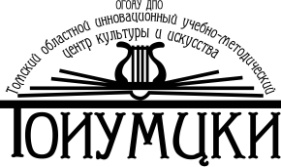 Областное государственное образовательное автономное учреждение 
дополнительного профессионального образования«Томский областной  инновационный учебно-методический центр 
культуры и искусства» (ОГОАУ ДПО ТОИУМЦКИ)ИНФОРМАЦИОННОЕ ПИСЬМОУважаемые коллеги!Приглашаем Вас принять участие в IV Всероссийской (заочной) научно-методической конференции «Народные инструменты: актуальные вопросы исполнительства и педагогики».Организатор конференции - ОГОАУ ДПО ТОИУМЦКИ.Цели проведения конференции:обсуждение состояния, актуальных проблем и перспектив развития народно-исполнительского искусства в современных условиях; представление и распространение педагогического опытав области исполнительства на народных музыкальных инструментах.К участию в конференции приглашаются: руководители, методисты, преподаватели ДШИ, ДМШ, профильных вузов и ссузов;с туденты отделений народных инструментов; методисты и специалисты культурно-досуговых учреждений; руководители творческих коллективов и педагоги учреждений дополнительного образования детей;музыкальные работники дошкольных образовательных учреждений.Конференция проводится в заочном формате. Форма участия – публикация в итоговом сборнике конференции. Сборнику присваивается международный стандартный книжный номер ISBN. Материалы принимаются до 29 апреля 2022 года.Основные вопросы для обсуждения на конференции:Современное образование и актуальные проблемы подготовки исполнителей на народных инструментах.Народные инструменты, народная музыка как фактор формирования духовно-нравственного и культурного потенциала общества.Школы исполнительского и педагогического мастерства в обучении игре на народных инструментах.Особенности взаимодействия традиционного народного исполнительства и академического профессионального исполнительства на народных инструментах: традиции и новаторство.Опыт реализации дополнительных предпрофессиональных общеобразовательных программ в области музыкального искусства «Народные инструменты».Применение на практике современных направлений педагогики в процессе совершенствования обучения игре на народных инструментах.Популяризация современного исполнительства на народных инструментах в регионах России.Методическое обеспечение преподавания в классе народных инструментов.Приемы и методы обучения детей дошкольного возраста игре на народных музыкальных инструментах.Современные тенденции формирования учебно-педагогического и концертного репертуаров обучающихся в классе народных инструментов.Формирование системы непрерывного образования в области исполнительства на народных инструментах.Специфика работы с музыкально одаренными детьми на отделении народных инструментовНародные инструменты в работе с детьми с ограниченными возможностями здоровья.Роль конкурсов и фестивалей в развитии народной музыкальной культуры.Планирование и методика проведения занятий в дистанционном формате.Тематика конференции не ограничивается предложенным перечнем вопросови может быть дополнена.Для публикации статьи в сборнике необходимо направить до 29 апреля 2022 года
на электронный адрес toiumcki-org@tomsk.gov70.ru:заявку участника (приложение №1);текст статьи (минимальный объем публикации – 3 страницы). В строке «тема» электронного письма необходимо указать название конференции.К публикации принимаются материалы, поданные и оформленные в соответствии с требованиями конференции. После согласования с организаторами содержания и объема текста статьи автору необходимо произвести оплату (приложение №2) и прислать сканированную копию подтверждения оплаты.Стоимость публикации -  200 рублей за каждую полную или неполную страницу статьи. 
На одну опубликованную статью бесплатно полагается один экземпляр сборника, в котором опубликована статья, независимо от числа соавторов.Сертификат за публикацию статьи печатается по требованию после издания сборника по итогам конференции. Заказ на него оформляется в заявке на участие. Стоимость сертификата составляет – 100 рублей (приложение №3).Оплата производится одним из способов: наличными в кассу ОГОАУ ДПО ТОИУМЦКИ (г.Томск, ул. Нахимова, д.8, 4 этаж, помещ. 4027, каб. 402);безналичным перечислением от юридического лица с оформлением соответствующего пакета документов (справки по оформлению документов по тел. (83822)60-91-94, контактное лицо – Кулешова Ольга Геннадьевна);безналичным перечислением от физического лица по квитанциям (Приложения № 2,3).Требования к оформлению текста публикации:Редактор – MicrosoftWord.Формат документа – А4.Шрифт: гарнитура – TimesNewRoman.Межстрочный интервал – 1,5.Все поля документа – .Порядок размещения информации в текстена первой строке указать название доклада (шрифт полужирный курсив, размер 16, все прописные, выравнивание «по центру»);через строку – фамилия, имя, отчество автора (полностью!) (шрифтполужирный курсив, размер 14, выравнивание «вправо»);через строку – должность, полное название организации, населенный пункт 
(шрифт полужирный курсив, размер 14, выравнивание «вправо»);через строку - основной текст доклада (шрифт обычный, размер 14, абзацный отступ (первая строка) – ; выравнивание «по ширине»);в конце работы размещается нумерованный список литературы (ссылка на источник внутри текста статьи оформляется в квадратных скобках). Страницы не нумеруются.Порядок получения сборников:Сборник издается в течение 3 месяцев после проведения конференции. После выхода сборника из печати авторские и оплаченные дополнительные экземпляры можно забрать в ТОИУМЦКИ по адресу: г. Томск, ул. Нахимова, д.8, 4 этаж, каб. 414; информационно-издательский отдел. Иногородним участникам организаторы сообщают по электронной почте о готовности сборника и запрашивают согласие на его пересылку по почтовому адресу, указанному в заявке на участие. Сборники высылаются по почте наложенным платежом, то есть с оплатой почтовых расходов в почтовом отделении при получении сборника. Иногородним участникам конференции, не подтвердившим готовность получения сборника по почте, печатное издание не высылается. Справки по вопросам издания сборников по тел. 8(3822)-60-91-93 (контактное лицо – Волкова Полина Александровна, методист информационно-издательского отдела).Контактные данные:Телефоны/факсы: 8 (3822) 60-91-18,  E-mail:toiumcki-org@tomsk.gov70.ru,   Сайт: http://toumcki.tom.ruМельникова Елена Викторовна, зав. организационно-методическим отделом Чуклай Алина Ивановна, методист организационно-методического отдела